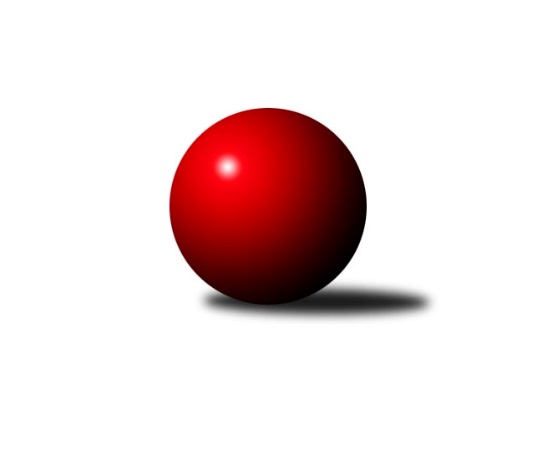 Č.1Ročník 2021/2022	11.9.2021Nejlepšího výkonu v tomto kole: 3266 dosáhlo družstvo: KK Zábřeh2. KLZ B 2021/2022Výsledky 1. kolaSouhrnný přehled výsledků:KK Šumperk	- TJ Sokol Husovice	2:6	2945:3091	9.5:14.5	11.9.TJ Jiskra Otrokovice	- KK Zábřeh	3:5	3259:3266	12.5:11.5	11.9.KK Vyškov	- HKK Olomouc	4:4	3010:3045	11.0:13.0	11.9.TJ Centropen Dačice	- KK Slovan Rosice B	4:4	2953:2977	12.5:11.5	11.9.Tabulka družstev:	1.	TJ Sokol Husovice	1	1	0	0	6.0 : 2.0 	14.5 : 9.5 	 3091	2	2.	KK Zábřeh	1	1	0	0	5.0 : 3.0 	11.5 : 12.5 	 3266	2	3.	HKK Olomouc	1	0	1	0	4.0 : 4.0 	13.0 : 11.0 	 3045	1	4.	TJ Centropen Dačice	1	0	1	0	4.0 : 4.0 	12.5 : 11.5 	 2953	1	5.	KK Slovan Rosice B	1	0	1	0	4.0 : 4.0 	11.5 : 12.5 	 2977	1	6.	KK Vyškov	1	0	1	0	4.0 : 4.0 	11.0 : 13.0 	 3010	1	7.	TJ Jiskra Otrokovice	1	0	0	1	3.0 : 5.0 	12.5 : 11.5 	 3259	0	8.	KK Šumperk	1	0	0	1	2.0 : 6.0 	9.5 : 14.5 	 2945	0Podrobné výsledky kola:	 KK Šumperk	2945	2:6	3091	TJ Sokol Husovice	Kateřina Zapletalová	122 	 139 	 128 	129	518 	 2:2 	 540 	 151	133 	 125	131	Ivana Šimková	Pavlína Gerešová	123 	 124 	 145 	149	541 	 2.5:1.5 	 538 	 120	123 	 146	149	Monika Pšenková	Hana Jáňová	134 	 117 	 127 	109	487 	 1:3 	 534 	 133	122 	 138	141	Blanka Sedláková	Brigitte Marková	104 	 109 	 101 	107	421 	 0:4 	 488 	 135	127 	 107	119	Lenka Kričinská	Adéla Příhodová	109 	 99 	 121 	97	426 	 2:2 	 450 	 97	117 	 105	131	Veronika Dufková	Růžena Smrčková	122 	 139 	 145 	146	552 	 2:2 	 541 	 123	122 	 137	159	Lenka Hanušovározhodčí: Heinisch PavelNejlepší výkon utkání: 552 - Růžena Smrčková	 TJ Jiskra Otrokovice	3259	3:5	3266	KK Zábřeh	Monika Niklová	154 	 132 	 123 	143	552 	 3:1 	 535 	 128	130 	 144	133	Kamila Chládková	Hana Jonášková	147 	 135 	 139 	142	563 	 2:2 	 542 	 113	159 	 123	147	Lenka Kubová	Marta Zavřelová	137 	 124 	 128 	137	526 	 2:2 	 533 	 130	150 	 129	124	Marcela Balvínová	Renáta Mikulcová st.	132 	 127 	 130 	129	518 	 1:3 	 561 	 128	147 	 141	145	Romana Švubová	Hana Stehlíková	179 	 135 	 140 	121	575 	 1.5:2.5 	 560 	 139	140 	 140	141	Jitka Killarová	Kateřina Fryštacká	141 	 124 	 129 	131	525 	 3:1 	 535 	 134	146 	 128	127	Lenka Horňákovározhodčí: Michael Divílek st.Nejlepší výkon utkání: 575 - Hana Stehlíková	 KK Vyškov	3010	4:4	3045	HKK Olomouc	Lenka Hrdinová	127 	 129 	 122 	122	500 	 2:2 	 496 	 114	139 	 126	117	Lenka Pouchlá	Michaela Kouřilová *1	105 	 120 	 105 	129	459 	 1:3 	 529 	 136	130 	 139	124	Marcela Říhová	Zuzana Štěrbová	110 	 131 	 138 	132	511 	 3:1 	 480 	 110	109 	 138	123	Denisa Hamplová	Lucie Trávníčková *2	116 	 105 	 130 	127	478 	 0:4 	 558 	 147	134 	 135	142	Zuzana Kolaříková	Pavla Fialová	140 	 120 	 124 	133	517 	 2:2 	 486 	 115	126 	 128	117	Jaroslava Havranová	Jana Vejmolová	141 	 132 	 153 	119	545 	 3:1 	 496 	 124	136 	 122	114	Silvie Vaňkovározhodčí: Břetislav Láníkstřídání: *1 od 39. hodu Monika Maláková, *2 od 61. hodu Simona KoreňováNejlepší výkon utkání: 558 - Zuzana Kolaříková	 TJ Centropen Dačice	2953	4:4	2977	KK Slovan Rosice B	Gabriela Filakovská	110 	 105 	 138 	129	482 	 1:3 	 567 	 140	145 	 157	125	Martina Dosedlová	Zuzana Kodadová	106 	 125 	 111 	102	444 	 2:2 	 438 	 113	101 	 90	134	Viktorie Vitamvásová	Tereza Křížová	113 	 137 	 129 	137	516 	 1:3 	 552 	 144	130 	 138	140	Ilona Olšáková	Eva Fabešová	125 	 113 	 113 	126	477 	 2:2 	 467 	 110	125 	 121	111	Kristýna Klištincová	Michaela Kopečná	130 	 122 	 146 	123	521 	 3.5:0.5 	 469 	 97	120 	 129	123	Šárka Palková	Veronika Brtníková	118 	 126 	 120 	149	513 	 3:1 	 484 	 129	122 	 110	123	Eva Putnovározhodčí: Václav ZajícNejlepší výkon utkání: 567 - Martina DosedlováPořadí jednotlivců:	jméno hráče	družstvo	celkem	plné	dorážka	chyby	poměr kuž.	Maximum	1.	Hana Stehlíková 	TJ Jiskra Otrokovice	575.00	365.0	210.0	3.0	1/1	(575)	2.	Martina Dosedlová 	KK Slovan Rosice B	567.00	375.0	192.0	4.0	1/1	(567)	3.	Hana Jonášková 	TJ Jiskra Otrokovice	563.00	367.0	196.0	7.0	1/1	(563)	4.	Romana Švubová 	KK Zábřeh	561.00	379.0	182.0	3.0	1/1	(561)	5.	Jitka Killarová 	KK Zábřeh	560.00	388.0	172.0	3.0	1/1	(560)	6.	Zuzana Kolaříková 	HKK Olomouc	558.00	387.0	171.0	5.0	1/1	(558)	7.	Růžena Smrčková 	KK Šumperk	552.00	362.0	190.0	3.0	1/1	(552)	8.	Ilona Olšáková 	KK Slovan Rosice B	552.00	369.0	183.0	6.0	1/1	(552)	9.	Monika Niklová 	TJ Jiskra Otrokovice	552.00	379.0	173.0	2.0	1/1	(552)	10.	Jana Vejmolová 	KK Vyškov	545.00	381.0	164.0	3.0	1/1	(545)	11.	Lenka Kubová 	KK Zábřeh	542.00	372.0	170.0	6.0	1/1	(542)	12.	Pavlína Gerešová 	KK Šumperk	541.00	365.0	176.0	10.0	1/1	(541)	13.	Lenka Hanušová 	TJ Sokol Husovice	541.00	373.0	168.0	8.0	1/1	(541)	14.	Ivana Šimková 	TJ Sokol Husovice	540.00	375.0	165.0	6.0	1/1	(540)	15.	Monika Pšenková 	TJ Sokol Husovice	538.00	364.0	174.0	9.0	1/1	(538)	16.	Kamila Chládková 	KK Zábřeh	535.00	355.0	180.0	3.0	1/1	(535)	17.	Lenka Horňáková 	KK Zábřeh	535.00	372.0	163.0	3.0	1/1	(535)	18.	Blanka Sedláková 	TJ Sokol Husovice	534.00	368.0	166.0	8.0	1/1	(534)	19.	Marcela Balvínová 	KK Zábřeh	533.00	356.0	177.0	10.0	1/1	(533)	20.	Marcela Říhová 	HKK Olomouc	529.00	355.0	174.0	9.0	1/1	(529)	21.	Marta Zavřelová 	TJ Jiskra Otrokovice	526.00	368.0	158.0	10.0	1/1	(526)	22.	Kateřina Fryštacká 	TJ Jiskra Otrokovice	525.00	353.0	172.0	3.0	1/1	(525)	23.	Michaela Kopečná 	TJ Centropen Dačice	521.00	355.0	166.0	5.0	1/1	(521)	24.	Kateřina Zapletalová 	KK Šumperk	518.00	347.0	171.0	3.0	1/1	(518)	25.	Renáta Mikulcová  st.	TJ Jiskra Otrokovice	518.00	350.0	168.0	8.0	1/1	(518)	26.	Pavla Fialová 	KK Vyškov	517.00	352.0	165.0	8.0	1/1	(517)	27.	Tereza Křížová 	TJ Centropen Dačice	516.00	346.0	170.0	3.0	1/1	(516)	28.	Veronika Brtníková 	TJ Centropen Dačice	513.00	351.0	162.0	6.0	1/1	(513)	29.	Zuzana Štěrbová 	KK Vyškov	511.00	335.0	176.0	7.0	1/1	(511)	30.	Lenka Hrdinová 	KK Vyškov	500.00	359.0	141.0	11.0	1/1	(500)	31.	Silvie Vaňková 	HKK Olomouc	496.00	345.0	151.0	10.0	1/1	(496)	32.	Lenka Pouchlá 	HKK Olomouc	496.00	358.0	138.0	9.0	1/1	(496)	33.	Lenka Kričinská 	TJ Sokol Husovice	488.00	362.0	126.0	11.0	1/1	(488)	34.	Hana Jáňová 	KK Šumperk	487.00	343.0	144.0	15.0	1/1	(487)	35.	Jaroslava Havranová 	HKK Olomouc	486.00	341.0	145.0	10.0	1/1	(486)	36.	Eva Putnová 	KK Slovan Rosice B	484.00	354.0	130.0	14.0	1/1	(484)	37.	Gabriela Filakovská 	TJ Centropen Dačice	482.00	357.0	125.0	19.0	1/1	(482)	38.	Denisa Hamplová 	HKK Olomouc	480.00	343.0	137.0	8.0	1/1	(480)	39.	Eva Fabešová 	TJ Centropen Dačice	477.00	349.0	128.0	14.0	1/1	(477)	40.	Šárka Palková 	KK Slovan Rosice B	469.00	330.0	139.0	6.0	1/1	(469)	41.	Kristýna Klištincová 	KK Slovan Rosice B	467.00	319.0	148.0	11.0	1/1	(467)	42.	Veronika Dufková 	TJ Sokol Husovice	450.00	326.0	124.0	19.0	1/1	(450)	43.	Zuzana Kodadová 	TJ Centropen Dačice	444.00	314.0	130.0	9.0	1/1	(444)	44.	Viktorie Vitamvásová 	KK Slovan Rosice B	438.00	329.0	109.0	18.0	1/1	(438)	45.	Adéla Příhodová 	KK Šumperk	426.00	315.0	111.0	21.0	1/1	(426)	46.	Brigitte Marková 	KK Šumperk	421.00	298.0	123.0	19.0	1/1	(421)Sportovně technické informace:Starty náhradníků:registrační číslo	jméno a příjmení 	datum startu 	družstvo	číslo startu16076	Michaela Kopečná	11.09.2021	TJ Centropen Dačice	1x
Hráči dopsaní na soupisku:registrační číslo	jméno a příjmení 	datum startu 	družstvo	10401	Zuzana Kolaříková	11.09.2021	HKK Olomouc	21177	Monika Niklová	11.09.2021	TJ Jiskra Otrokovice	25358	Tereza Křížová	11.09.2021	TJ Centropen Dačice	20627	Zuzana Štěrbová	11.09.2021	KK Vyškov	Program dalšího kola:2. kolo18.9.2021	so	10:00	HKK Olomouc - KK Šumperk	18.9.2021	so	10:00	KK Slovan Rosice B - TJ Jiskra Otrokovice	18.9.2021	so	10:30	TJ Sokol Husovice - TJ Centropen Dačice	18.9.2021	so	15:30	KK Zábřeh - KK Vyškov	Nejlepší šestka kola - absolutněNejlepší šestka kola - absolutněNejlepší šestka kola - absolutněNejlepší šestka kola - absolutněNejlepší šestka kola - dle průměru kuželenNejlepší šestka kola - dle průměru kuželenNejlepší šestka kola - dle průměru kuželenNejlepší šestka kola - dle průměru kuželenNejlepší šestka kola - dle průměru kuželenPočetJménoNázev týmuVýkonPočetJménoNázev týmuPrůměr (%)Výkon1xHana StehlíkováOtrokovice5751xHana StehlíkováOtrokovice109.065751xMartina DosedlováRosice B5671xZuzana KolaříkováHKK Olomouc108.825581xHana JonáškováOtrokovice5631xMartina DosedlováRosice B108.735671xRomana ŠvubováZábřeh A5611xHana JonáškováOtrokovice106.785631xJitka KillarováZábřeh A5601xRomana ŠvubováZábřeh A106.45611xZuzana KolaříkováHKK Olomouc5581xJana VejmolováVyškov106.29545